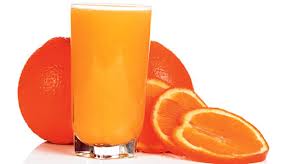 за период:  03.10 - 07.10.2022.                  *установа задржава право промене јеловника из техничких разлога                                                                                                                      нутрициониста установе                                                                                                                                                                                                                                                                                                           Војка Арсић, Марина Бошњак ПРЕДШКОЛСКА УСТАНОВА ЧУКАРИЦАБр: 2316 датум 27.09.2022.год.                            БЕОГРАД, Пожешка број 28   Тел: 3058-717                                                                                                                                                                                                                                                                                                                                                                                                                                                                                                                      датумДоручакУжинаРучакпонедељак03.10.Шунка, павлака, хлеб, млекоПројара са сиром, чајПасуљ са поврћем, мешана салата, хлеб, грожђеуторак04.10.Барено јаје, павлака, хлеб, јогуртПлазма кекс и сок од бресквеПанирани ослић, прилог кукуруз и шаргарепа, купус салата, хлеб, јабукасреда05.10.Намаз од сланине и крем сира са сусамом, млекоКекс од овсених пахуљица са чоколадом и сувим воћем, чајЂувеч од свежег поврћа са пилећим батаком, краставац салата, хлеб, крушкачетвртак06.10.Мед, путер, хлеб,млекоПогачице са брашном од јечма и сусамом, јогуртПуњене тиквице, кисело млеко, хлеб, грожђепетак07.10.Намаз од скуше и крем сира, хлеб, јогуртКолач са сувим грожђем, џемом и чоколадом, чајКромпир паприкаш са јунетином, купус салата, хлеб, јабукаенергетска вредностбеланчевинемастиугљенихидратиминералиминераливитаминивитаминивитаминивитаминивитаминиенергетска вредностбеланчевинемастиугљенихидратиСаFeАБ1Б2СРР4478.9235,1539,50142,34475,348,44792,360,800,9465.686,01